STERLING HIGH SCHOOL DISTRICT501 S. WARWICK ROAD, SOMERDALE, NEW JERSEY 08083-2175PHONE (856) 784-1287		 FAX (856) 784-7823Matthew Sheehan
Superintendent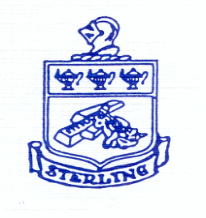 1-12-24March 30th  - Analysis of Gov’t and Legal Issues, Demographic Issues April 15th   - Relevant Data determined April 30th – Written NarrativesMay 15th – Relevant Data determined May 30th – Written Narratives June 30th – Written RecommendationsJuly 15th – Meeting with District Liaisons, review draft July 30th – Produce Final Document Aug 15th – Schedule Public MeetingSept 30th – Present Findings DeliverableDateDateD1:  Present a Draft Contract Agreement for the Study to be Reviewed and Approved by Participation School DistrictsPresent Draft ContractParticipating Schools will Review the Draft and Offer EditLegal Services will Review and Approve EditBoth Parties Review Final Draft and Approve in ContractD2:  Hold Initial Meetings with Relevant Stakeholders from Each Participating School District to Ascertain Objectives and Potential Lines of Inquiry Relevant to their communitiesSchedule Initial Meeting with Each Individual Participating School DistrictStakeholders from Each Participating District will Meet with ConsultantTake Input from Stakeholders Meeting and Modify Outline Based New / Revised Lines of InquiryD3:  Develop an Outline of the Proposed Study Including Specific Lines of Inquiry and Review it With Key Liaisons from Each Participating DistrictTake input from Stakeholders Meeting and Modify Base Line StudyMeet with Key District Liaisons to Review More Specific Study QuestionsGather Data and Conduct Research in Each identified Line of InquiryD4:  Produce An Analysis of the Governmental and Legal Issus as Part of the StudyGather Data and Conduct Research into Each Line of InquirySelect Relevant Data for Research AnalysisWrite a NarrativeD5:  Produce an Analysis of the Demographic Issues as Part of the StudyGather Data and Conduct Research into Each Identified Line of InquirySelect Relevant Data and Research for AnalysisWrite a Narrative Analysis to Address Each Line of Inquiry Including Data TableD6:  Produce an Analysis of the Educational and Programmatic Issues as Part of the StudyGather Data and Conduct Research into Each Identified Line of InquirySelect Relevant Data and Research for AnalysisWrite a Narrative Analysis to Address Each Line of Inquiry Including Data TableD7:  Produce an Analysis of the Financial and Operations Issues as Part of the StudyGather Data and Conduct Research into Each Identified Line of InquirySelect Relevant Data and Research for AnalysisWrite a Narrative Analysis to Address Each Line of Inquiry Data TablesD8:  Make Recommendations Based on the Analysis and Produce A Final Study Document to be Shared with Each Participating School DistrictWrite Recommendations for Review by District LiaisonsMeet with Key District Liaisons to Review Draft together and make adjustmentsProduce and Submit a Final Draft DocumentD9:  Present Findings and Recommendations Publicly to the Participating School Districts and Their CommunitiesSchedule a Public Meeting with Participating DistrictsPresent Findings and Recommendations to the Public9/2310/2311/233/30/2411/2311/2311/232/244/249/239/2310/30Exp1/2410/2311/2311/2311/302/243/30/243/30/244/15/244/30/243/30/245/15/245/30/241/15/245/15/245/30/241/15/245/15/245/30/246/30/247/15/247/30/248/15/249/30/24